 СОБРАНИЕ ДЕПУТАТОВ ВЕСЬЕГОНСКОГО РАЙОНА ТВЕРСКОЙ ОБЛАСТИРЕШЕНИЕг. Весьегонск30.01.2014                                                                                                                         №  478                                                                                     Руководствуясь ч.4 ст.15 Федерального закона от 06.10.2003 № 131-ФЗ «Об общих принципах организации местного самоуправления в Российской Федерации», ст. 13 закона Тверской области от 26.07.2005 № 94-ЗО «О межбюджетных отношениях в Тверской области», ч.2 ст.8, ст.12 Устава Весьегонского района Тверской области и решения Совета депутатов Романовского сельского поселения от 24.01.2014 №45 «О передаче муниципальному образованию «Весьегонский район» осуществления части полномочий по решению некоторых вопросов местного значения Романовского сельского поселения»   Собрание депутатов Весьегонского района решило:1. Принять осуществление части полномочий по решению следующих вопросов местного значения Романовского сельского поселения:- организация и осуществление мероприятий по территориальной обороне и гражданской обороне, защите населения и территории поселения от чрезвычайных ситуаций природного и техногенного характера;2. Собранию депутатов Весьегонского района заключить соглашение с Советом депутатов Романовского сельского поселения на осуществление передаваемых полномочий.3. Установить, что указанное соглашение подписывается главой Весьегонского района и главой Романовского сельского поселения.4. Решение передаваемых вопросов местного значения осуществляется администрацией Весьегонского района.   5. Установить срок  исполнения полномочий с 30.01.2014  по 31.12.2014.6. Настоящее решение подлежит официальному опубликованию в газете «Весьегонская жизнь» и вступает в силу  с 30.01.2014. Глава Весьегонского  района                                                                            А.В. Пашуков  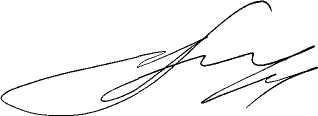 О принятии осуществления части полномочий по решению вопросов местного значения от Романовского сельского поселения 